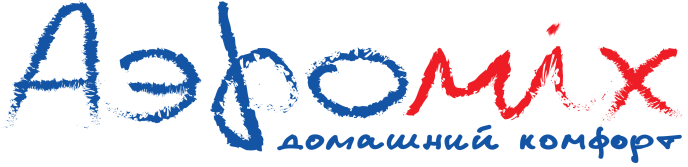        +7 (921) 658-65-73        info@aeromixnw.ru        aeromixnw.ru_________________________________________________________________________________Заявка на гарантийное обслуживание.Просим произвести диагностику оборудования и при выявлении заводского брака или других неисправностей, препятствующих нормальной эксплуатации оборудовании и возникших по вине ИЗГОТОВИТЕЛЯ или ПОСТАВЩИКА, произвести гарантийный ремонт или замену оборудования.В соответствии с условиями гарантийного обслуживание доставка оборудования до места проведения экспертизы производится силами и за счет ПОКУПАТЕЛЯ. Я проинформирован, что предоставление недостоверных сведений или не предоставление информации с целью скрыть нарушения инструкции по эксплуатации или другие факты, которые могли привести к возникновению проблем в ходе эксплуатации оборудования,  в данном документе могут быть квалифицированы согласно статье УК РФ № 159.Дата заполнения:ФИО ответственного лица:Заполняется ПОКУПАТЕЛЕМ:Заполняется ПОКУПАТЕЛЕМ:Заполняется ПОКУПАТЕЛЕМ:Заполняется ПОКУПАТЕЛЕМ:1Наименование организации/ФИО Покупателя2Контактное лицо, тел., факс, e-mail для связи3Модель оборудования, изготовитель4Серийный номер, год выпуска5Номер и дата документа, по которому приобретено оборудование  (договор, товарный чек)6Номер гарантийного талона7Описание неисправности8Возможные причины возникновения неисправностиЗаполняется ПОСТАВЩИКОМ:Заполняется ПОСТАВЩИКОМ:Заполняется ПОСТАВЩИКОМ:Заполняется ПОСТАВЩИКОМ:1Срок сдачи  оборудования в сервисный центрСрок сдачи  оборудования в сервисный центр2Способ возврата отремонтированного оборудования (самовывоз, доставка ПОКУПАТЕЛЮ)Способ возврата отремонтированного оборудования (самовывоз, доставка ПОКУПАТЕЛЮ)3Адрес ПОКУПАТЕЛЯ для отправки отремонтированного оборудования  Адрес ПОКУПАТЕЛЯ для отправки отремонтированного оборудования  